Tareas de religión de 3º de PrimariaHola a todos y todas, tengo que felicitaros por vuestro trabajo, habéis sido muy cumplidores, y el trabajo está muy bien. Seguimos con el tema 6-B-. Vamos a intentar hacer todas las tareas en el cuaderno de religión. 1.- observa atentamente la imagen y di como se llama el pasaje de la biblia. He puesto en video en 3º de religión, en mi Blog.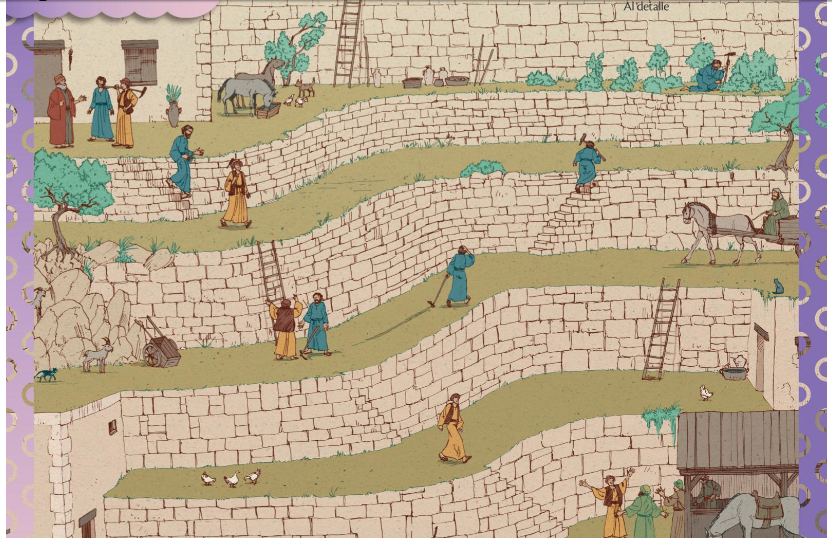 2.- Ejercicios 1 ( no hace falta copiar el enunciado, pones A, B, o C) y 2.   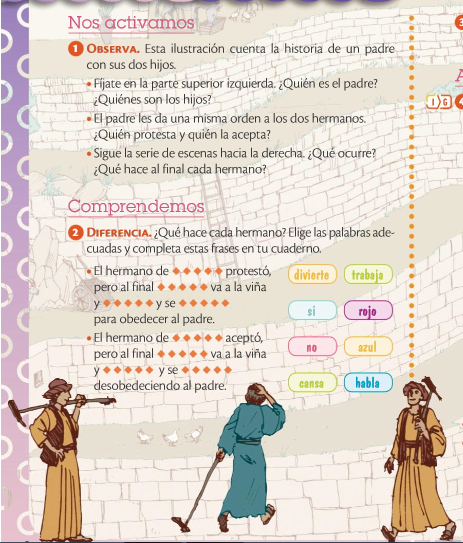 Según lo vayas haciendo, les dices a tus padres que hagan una foto a la tarea  y que me la manden al correo, para ir metiendo cada tarea, en tu carpeta virtual. teresaasensio@filipensesbaeza.com  